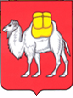 ТЕРРИТОРИАЛЬНАЯ ИЗБИРАТЕЛЬНАЯ КОМИССИЯ 
КИЗИЛЬСКОГО РАЙОНАс. Кизильское, ул. Советская, д. 65   457610, телефон (35155) 3-11-17E-mail: 74t018-tik@iksrf74.uu.ruО комплексе мероприятий по реализации на территории Кизильского района Порядка подачи заявления о включении в список избирателей по месту нахождения на выборах Губернатора Челябинской области.В соответствии с пунктом 16 статьи 64 Федерального закона 
«Об основных гарантиях избирательных прав и права на участие в референдуме граждан Российской Федерации», пунктом 3 статьи 16-1 Закона Челябинской области  «О выборах Губернатора Челябинской области», Порядком подачи заявления о включении избирателя, участника референдума в список избирателей, участников референдума по месту нахождения на выборах в органы государственной власти субъекта Российской Федерации, референдуме субъекта Российской Федерации, утвержденным постановлением Центральной избирательной комиссии Российской Федерации от 6 июня 2018 года № 161/1316-7, а также постановлением избирательной комиссией Челябинской области от 20 июня 2019 года  № 95/860-6, территориальной избирательной комиссией Кизильского района на основании решения от 19 июля 2019 года № 85/223-4:Утвержден график дежурства членов ТИК Кизильского района на АРМ ППЗ по реализации на территории Кизильского района Порядка подачи заявления о включении в список избирателей по месту нахождения на выборах Губернатора Челябинской области с 24 июля 2019 года по 04 сентября 2019 года, с 16.00 до 20.00 часов в рабочие дни и с 10.00 до 14.00 часов в не рабочие и праздничные дни по адресу: с. Кизильское ул. Советская, 65 кабинет № 30, здание Кизильской муниципальной администрации.Участковые избирательные комиссии Кизильского района приступают к приему заявлений о включении в список избирателей по месту нахождения с 28 августа 2019 года по 04 сентября 2019 года, с 16.00 до 20.00 часов в рабочие дни и с 10.00 до 14.00 часов в не рабочие и праздничные дни, по адресам избирательных комиссий муниципальных образований:Наименование ИКМОМесто нахождения АРМ ППЗПримечаниеКизильскоеУИК № 1719УИК № 1720УИК № 2238УИК № 2239Челябинская область Кизильский район с. Кизильское ул. Комсомольская, 60Челябинская область Кизильский район с. Кизильское ул. Советская, 67 БЧелябинская область Кизильский район с. Кизильское ул. Комсомольская, 60Челябинская область Кизильский район с. Кизильское ул. Комсомольская, 60Челябинская область Кизильский район с. Кизильское ул. Советская, 67 БПрием заявлений с 28.08.2019 по 04.09.2019БогдановскоеЧелябинская область Кизильский район с. Богдановское ул. Мира, 5Прием заявлений с 28.08.2019 по 04.09.2019НовопокровскоеЧелябинская область Кизильский район п. Новопокровский ул. Ленина, 45Прием заявлений с 28.08.2019 по 04.09.2019НовоершовскоеЧелябинская область Кизильский район п. Новоершовский ул. Центральная, 15Прием заявлений с 28.08.2019 по 04.09.2019ОбручевскоеЧелябинская область Кизильский район с. Обручевское ул. Школьная, 12Прием заявлений с 28.08.2019 по 04.09.2019КарабулакскоеЧелябинская область Кизильский район п. Карабулак ул. Нагорная, 13Прием заявлений с 28.08.2019 по 04.09.2019УральскоеЧелябинская область Кизильский район п. Урал ул. Центральная, 23Прием заявлений с 28.08.2019 по 04.09.2019Путь ОктябряЧелябинская область Кизильский район п. Путь Октября ул. Октябрьская, 3Прием заявлений с 28.08.2019 по 04.09.2019ПолоцкоеЧелябинская область Кизильский район с. Полоцкое ул. Мира, 16Прием заявлений с 28.08.2019 по 04.09.2019КацбахскоеЧелябинская область Кизильский район п. Кацбахский ул. Труда, 18Прием заявлений с 28.08.2019 по 04.09.2019ИзмайловскоеЧелябинская область Кизильский район п. Измайловский ул. Центральная, 1Прием заявлений с 28.08.2019 по 04.09.2019СыртинскоеЧелябинская область Кизильский район п. Сыртинский ул. 60 лет Октября, 16Прием заявлений с 28.08.2019 по 04.09.2019ЗингейскоеЧелябинская область Кизильский район п. Зингейский ул. Школьная, 2Прием заявлений с 28.08.2019 по 04.09.2019ГранитноеЧелябинская область Кизильский район п. Гранитный пер. Советский, 13Прием заявлений с 28.08.2019 по 04.09.2019